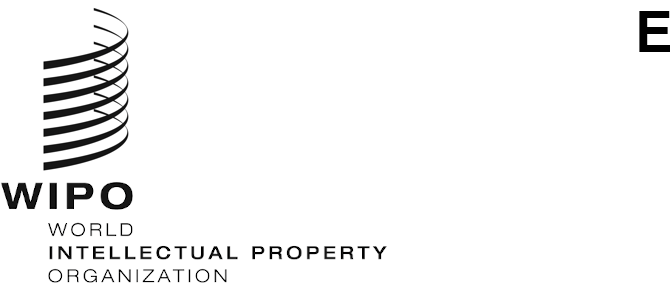 GRATK/PM/6ORIGINAL:  EnglishDATE:  November 29, 2023Preparatory Committee of the Diplomatic Conference to Conclude an International Legal Instrument Relating to Intellectual Property, Genetic Resources and Traditional Knowledge Associated with Genetic ResourcesGeneva, December 13, 2023AGENDA, DATES AND VENUE OF THE DIPLOMATIC CONFERENCEprepared by the Director GeneralINTRODUCTION1.	At its fifty-fifth (30th extraordinary) session, held in Geneva from July 14 to 22, 2022, the World Intellectual Property Organization (WIPO) General Assembly decided to convene a Diplomatic Conference to Conclude an International Legal Instrument Relating to Intellectual Property, Genetic Resources and Traditional Knowledge Associated with Genetic Resources (“the Diplomatic Conference”) no later than 2024 (see document WO/GA/55/12, paragraph 309).2.	The Preparatory Committee of the Diplomatic Conference to Conclude an International Legal Instrument Relating to Intellectual Property, Genetic Resources and Traditional Knowledge Associated with Genetic Resources (“the Preparatory Committee”) held its meeting in Geneva from September 11 to 13, 2023.  Agenda item 8 of the Preparatory Committee meeting addressed the agenda, dates and venue of the Diplomatic Conference.  No decision was taken by the Preparatory Committee under agenda item 8.  Consequently, agenda item 8 remained open and the meeting of the Preparatory Committee was adjourned to be reconvened at a future date to consider the dates and venue of the Diplomatic Conference (see document GRATK/PM/5, paragraphs 13 and 15).3.	In accordance with the decision of the WIPO General Assembly, this document presents a draft agenda, dates and venue for the Diplomatic Conference.AGENDA OF THE DIPLOMATIC CONFERENCE4.	The proposed draft agenda of the Diplomatic Conference is set out in the Annex.5.	The draft agenda is based on the Draft Rules of Procedure of the Diplomatic Conference, as contained in document GRATK/PM/3, and modeled on the agendas of the 2012 Beijing Diplomatic Conference on the Protection of Audiovisual Performances, and the 2013 Marrakesh Diplomatic Conference to conclude a Treaty to Facilitate Access to Published Works by Visually Impaired Persons and Persons with Print Disabilities, both held under the auspices of WIPO.DATES AND VENUE OF THE DIPLOMATIC CONFERENCE6.	By Note of September 5, 2023, the Director General of WIPO invited Member States to indicate their interest in hosting the Diplomatic Conference to the WIPO Secretariat.7.	In the absence of any conclusive expression of interest being received from a WIPO Member State by November 30, 2023, and having due regard for the operational, logistical and legal preparations required to convene the Diplomatic Conference no later than 2024, it is proposed that the Diplomatic Conference take place at WIPO headquarters in Geneva, Switzerland, from May 13 to 24, 2024.8.	The Preparatory Committee is invited to approve the draft agenda of the Diplomatic Conference and the proposed venue and dates of the Diplomatic Conference.[Annex follows]DRAFT AGENDA OF THE DIPLOMATIC CONFERENCE1.	Opening of the Conference by the Director General of WIPO2.	Consideration and adoption of the Rules of Procedure3.	Election of the President of the Conference4.	Consideration and adoption of the agenda5.	Election of the Vice-Presidents of the Conference6.	Election of the members of the Credentials Committee7.	Election of the members of the Drafting Committee8.	Election of the Officers of the Credentials Committee, the Main Committees and Drafting Committee9.	Opening declarations by Delegations and by Representatives of Observers10.	Consideration of the first report of the Credentials Committee11.	Consideration of the texts proposed by the Main Committees12.	Consideration of the second report of the Credentials Committee13.	Adoption of the Treaty14.	Adoption of any recommendation, resolution, agreed statement or final act15.	Closing declarations by Delegations and by Representatives of ObserversClosing of the Conference by the President[End of Annex and of document]